ACTA SESION 06-2019Subcomisión de Acceso a la Justicia de Personas con DiscapacidadFecha: 8:00 horas del 6 de agosto 2019Lugar: Oficina 503 edificio de la Corte Suprema de JusticiaARTICULO ILectura y aprobación del acta anterior. Se informa que el acta de la sesión del 1° de julio de 2019 fue debidamente comunicada a las personas integrantes de la Subcomisión de Acceso a la Justicia de Personas con Discapacidad mediante correo electrónico enviado el 1 de julio. Las observaciones fueron debidamente atendidas.SE ACUERDA: Se aprueba el acta. Se abstiene de aprobar el acta el señor Wilbert Kidd al no haber participado en la sesión, de la misma forma que quienes no asistieron.-ARTÍCULO IISe conoce del siguiente comunicado electrónico con ocasión de la ejecución de acuerdos:De: Damaris Vargas Vásquez 
Enviado el: lunes, 08 de julio de 2019 07:15 p.m.
Para: Lizbeth Barrantes Arroyo <lbarrantes@conapdis.go.cr>
CC: Escuela Judicial Dirección <esc_judicial@Poder-Judicial.go.cr>; Ileana Guillén Rodríguez <iguillen@Poder-Judicial.go.cr>; Gestión Humana Comunicaciones Secretaría <gh_comunicaciones@Poder-Judicial.go.cr>; Roxana Arrieta Meléndez <rarrieta@Poder-Judicial.go.cr>; Melissa Benavides Víquez <mbenavidesv@Poder-Judicial.go.cr>; Acceso a la Justicia <accesojusticia@Poder-Judicial.go.cr>; William Molinari Vilchez <wmolinari@Poder-Judicial.go.cr>; Laura Rivera Ballestero <lrivera@Poder-Judicial.go.cr>; Jorge Olaso Alvarez <jolaso@Poder-Judicial.go.cr>; Yasmin Marchena Espinoza <ymarchena@Poder-Judicial.go.cr>; asanchez@conapdis.go.cr; Francisco Azofeifa Murillo <fazofeifa@conapdis.go.cr>
Asunto: Solicitud de colaboración a CONAPDIS para cursos de Ley de Promoción de la Autonomía Personal de las Personas con DiscapacidadSan José, 8 de julio de 2019.SeñoraDra. Lizbeth Barrantes ArroyoDirectora EjecutivaConsejo Nacional de DiscapacidadEstimada doña Lizbeth:Reciba un atento saludo. Es un honor dirigirme a usted para comunicarle que la Comisión de Acceso a la Justicia, presidida por el Magistrado Dr. Jorge Olaso Álvarez y la Subcomisión de Acceso a la Justicia de Personas con Discapacidad del Poder Judicial, coordinamos con la Dirección de Gestión Humana el desarrollo de un curso virtual sobre la Ley para la Promoción de la Autonomía Personal de las Personas con Discapacidad, dirigido a toda la población judicial; y con la Escuela Judicial un curso sobre esa misma temática.           El Subproceso  de Gestión de la Capacitación de la Dirección de Gestión Humana nos informa que el curso virtual se encuentra en su última etapa de desarrollo y que lo requerido es la revisión de la versión final. No obstante, agregan, la persona experta que venía colaborando con el desarrollo y dando los vistos buenos del curso, señora Mariana Villarreal, finalizó su contrato con esta organización por lo que han tratado de coordinar con ella para su seguimiento pero su respuesta es un poco tardía debido a que está enfocada en otros proyectos.Con ocasión de lo anterior, consulto sobre la posibilidad de que la máster Andrea Sánchez, quien se ha integrado a las sesiones de la Subcomisión de Acceso a la Justicia de Pueblos Indígenas, pueda colaborarnos dando una revisión a la versión final. En caso de que su respuesta sea afirmativa, respetuosamente le consulto si se le puede dar alguna prioridad a esa labor, pues el compromiso institucional de fortalecer las competencias de las personas servidoras judiciales mediante procesos de capacitación es urgente; así como a las personas curadoras procesales sobre los procesos de salvaguardia, estipulados como obligatorios en la Ley N° 3979 «Ley Para la Promoción de la Autonomía Personal de las Personas con Discapacidad», en el artículo 34, inciso uno, párrafo tercero. Lo que se requeriría sería la revisión final del curso virtual y emisión de visto bueno o bien, sugerencias de los ajustes que estimen necesarios y en ese caso, si existe la posibilidad de apoyarnos con esa parte final de la capacitación para que pueda ejecutarse lo antes posible.De igual forma, solicitamos su autorización para que la señora Andrea Sánchez nos colabore con la revisión del curso que sobre ese mismo tema se está trabajando con la Dirección de la Escuela Judicial; con el objetivo de poder concluir ese proceso de capacitación, cumpliendo así las obligaciones que establece la citada normativa de manera exitosa, al ser CONAPDIS el ente rector y experto en la materia.De contar con su anuencia, pondremos a disposición de doña Andrea o de la persona que usted indique, los accesos al curso virtual y gestionaremos ante la Escuela Judicial para que se le brinden los avances alcanzados en esa otra capacitación para concluirla lo antes sea posible conforme a los lineamientos del Consejo Directivo y la Dirección de la Escuela Judicial.Aprovecho para reconocer todo el apoyo que el CONAPDIS siempre ha dado al Poder Judicial con la extraordinaria colaboración y excelencia del equipo de trabajo a su cargo.De usted atentamente,Damaris Vargas VásquezCoordinadora Subcomisión de Acceso a la Justicia de Personas con DiscapacidadPoder JudicialCopias:Magistrado Jorge Olaso Álvarez, Comisión Acceso a la JusticiaMagistrado William Molinari Vílchez, Director Consejo Directivo Escuela JudicialMáster Ileana Guillén Rodríguez, Directora Escuela JudicialMáster Roxana Arrieta Meléndez, Directora de Gestión HumanaMáster Melissa Benavides Víquez, Coordinadora Unidad de Acceso a la JusticiaSE ACUERDA: 1° Se toma nota de las manifestaciones de la señora Andrea Sánchez y el señor Otto Lépiz acerca de su anuencia como expertos a colaborar con la revisión final del curso virtual de la Ley de Autonomía Personal de las Personas con Discapacidad. 2° Trasladar a ambos el link para el análisis del curso y comunicar a la Dirección de Gestión Humana con el objetivo de que se realice la coordinación respectiva. 3° Se declara firme este acuerdo.-Se tienen por Ejecutados los acuerdos.  ARTICULO IIISe conoce sobre informe presentado por la Subcomisión a la Unidad de Acceso a la Justicia y a la OCRI con ocasión de la consulta relacionado con la Convención de las Naciones Unidas contra la Corrupción.SE ACUERDA: Se toma nota.-ARTICULO IVSe conoce del oficio enviado a la Unidad de Acceso a la Justicia con ocasión de la solicitud de información para la actualización de la página web de la Comisión de Acceso a la Justicia y la Subcomisión. Se dispone actualizar la información remitida, adicionando los siguientes datos a los ya expuestos:Personas Integrantes y Persona Coordinadora (con fotografías si se tienen)Las personas integrantes hasta el momento son:Magistrado Jorge Olaso Álvarez, Coordinador Comisión Acceso a la JusticiaSra. Melissa Benavidez Víquez, Coordinadora Unidad Acceso a la JusticiaSra. Damaris Vargas Vásquez, CoordinadoraSra. Sandra Pizarro Gutiérrez, representante Consejo SuperiorSr. Manuel Hidalgo Flores, representante CONAMAJSra. Andrea Sánchez, representante CONAPDISSra. Ericka Alvarez, representante Ministerio de TrabajoSra. Carmen María Escoto Fernández, representante Sociedad CivilSra. María Felicia Zoch, representante Defensa PúblicaSra. Mayela Pérez Delgado, representante del Ministerio Público Sra. Yorleny Ferreto Solano, Organismo de Investigación JudicialSra. Roxana Arrieta Meléndez, Dirección de Gestión Humana y Comisión Institucional de EmpleabilidadSra. Waiman Hin, Subdirectora de Gestión HumanaSra. Olga Guerrero, Subdirectora de Gestión HumanaSr. Orlando Castrillo, Subdirector de Tecnología de la InformaciónSr. Franz Vega, Medicatura ForenseSr. Wilbert Kidd Alvarado, Dirección EjecutivaSr. Otto Eduardo Lepiz, Defensoría de los Habitantes de la RepúblicaNormativa. Objetivos de Desarrollo Sostenible de la Agenda 2030Convención Interamericana para la eliminación de la discriminación contra las personascon discapacidadConvención sobre los derechos de las personas con discapacidadLey 7.600 y su ReglamentoLey de Promoción de la Autonomía Personal de las Personas con Discapacidad, entre otras y el ReglamentoLey de Creación del CONAPDIS y su ReglamentoPolítica Nacional de Discapacidad (PONADIS) y su Plan de AcciónLey de Empleabilidad en el sector público de las personas con discapacidad y su ReglamentoPolítica de Discapacidad del Poder JudicialJurisprudencia.Se solicita enlazar mediante un link con jurisprudencia de la Corte Interamericana de Derechos Humanos, Salas de Casación de la Corte Suprema de Justicia, Sala Constitucional de la Corte Suprema de Justicia, pronunciamientos de tribunales, la Contraloría General de la República, Procuraduría General de la República, de órganos administrativos, entre otras, por medio del SCIJ y NexusFolletos o documentación académica.La normativa nacional e internacional. Además, accesar mediante un link a la Escuela Judicial en relación con los documentos que se han ido construyendo, así como la biblioteca de la CIDH y la Corte IDH; y con la Secretaría de la Corte para los acuerdos de Corte Plena y Consejo Superior así como las circulares de éstos, Planificación, Dirección Ejecutiva, entre otros.Fotografías de eventos, giras o similares.Se adjunta fotografía tomada el díaPelículas y cineforosProyectos.Proyecto de ley que pretende incluir un Capítulo sobre Acceso a la Justicia de Personas con Discapacidad a la Ley 7.600Otra información que se considere de importancia. Todas las actas de las sesiones ordinarias y extraordinarias de la Subcomisión que se pueden facilitar si estiman pertinente; así como las actas de la Comisión Institucional de Empleabilidad del Poder Judicial.Desde la perspectiva de la Subcomisión de Acceso a la Justicia de Personas con Discapacidad se requiere que la página de la Comisión de Acceso a la Justicia y la de la Subcomisión sean accesibles a las personas con discapacidad usuarias internas y externas, por lo que deben cumplir con los parámetros universales que nos remitió el CONAPDIS y que fueron puestos en conocimiento oportunamente de la Comisión de Acceso a la Justicia y de la Unidad de Acceso a la Justicia.Además, se solicita que la información de la página pueda accesarse en los idiomas de cada uno de los 8 pueblos indígenas que existen en Costa Rica, incluyendo el de las personas indígenas transfronterizas y migrantes, a fin de que las personas con discapacidad indígenas tengan un acceso real a los datos. Se actualiza la información conforme a lo señalado.SE ACUERDA: 1° Se toma nota del comunicado enviado a la Unidad de Acceso a la Justicia dentro del plazo conferido. 2° Instar a la Unidad de Acceso a la Justicia para que incorpore además, la información que se cita en este artículo. 3° Solicitar a CONAPDIS, Defensoría de los Habitantes de la República y Contraloría de Servicios del Poder Judicial colaboración para identificar personas con discapacidad que colaboren con la revisión y emisión de sugerencias sobre la página web de la Comisión de Acceso a la Justicia y sus Subcomisiones. 4° Comunicar este acuerdo a la Comisión de Acceso a la Justicia.-Se tienen por ejecutados los acuerdos. ARTICULO VEn seguimiento de la ejecución de acuerdos se conoce el oficio remitido por la Dirección de Gestión Humana:16 de julio de 2019PJ-DGH-SSO-1029-2019MásterDamaris Vargas Vásquez. CoordinadoraSubcomisión de Acceso a la Justicia de Personas en Situación de DiscapacidadComisión de Acceso a la Justicia.ASUNTO: Criterio y respuesta sobre el acta 05-2019, de la Subcomisión de Acceso a la Justicia de Personas en Situación de Discapacidad.Referencia: 12520-2019Estimada señora:En respuesta a lo acordado en el acta 05-2019, artículo 4,  donde se indica:	“Solicitar al Departamento de Salud Ocupacional informe si en el Plan Institucional de 	Evacuación diseñado para cada uno de los edificios propios o alquilados por la 	Institución, se incluye la situación particular de las personas usuarias internas y 	externas con discapacidad, así como las medidas o lineamientos que se han tomado 	para esas situaciones”.Considerando lo solicitado, con gusto se indica que el Subproceso de Salud  Ocupacional en el 2018 trabajó en la elaboración de una propuesta de Reglamento Institucional de la Gestión de Emergencias en coordinación con la Comisión Institucional de Emergencias, la cual se remitió a las instancias pertinentes para la respectiva aprobación.Este Reglamento contempla, entre otros elementos,  las responsabilidades y funciones del personal judicial involucrado en la gestión de emergencias, aspectos que también forman parte integral del Plan Institucional de Gestión de Emergencias.  Dicho Plan se está elaborando con base en los requisitos que establece la norma vigente CNE-NA-INTE-DN-01. El apartado XII. Procedimientos operativos de respuesta, incluyen seis diversos temas, siendo los aplicables, para este caso el XII. 2 Procedimiento general de repuesta, XII.3 Procedimiento de respuesta de los equipos de brigadas de acuerdo al riesgo identificado y el  XII.4 Procedimiento de evacuación los aspectos concernientes a respuesta general, en cada uno de ellos se contempla el actuar con personas con discapacidad (auditiva, motora, visual, mental y/o intelectual).No esta de más informar que el éxito de lo indicado en los procedimientos, depende del conocimiento del personal en las responsabilidades y funciones aunado a la puesta en práctica de los procedimientos, siendo vital para ello contar con la aprobación del Reglamento previamente citado.Actualmente al efectuar los ejercicios de evacuación se aplica la Guía de evacuación en caso de sismo, elaborada en el 2009, la cual es remitida en reiteradas ocasiones a la población judicial, vía correo electrónico, la cual menciona: 	El personal del despacho identificará previamente dentro de la oficina aquellos (as) 	compañeros (as) que producto de un sismo entran en pánico, se paralizan, corren, se 	desvanecen, estén embarazadas, posean capacidad disminuida o algún tipo de 	padecimiento como hipertensión arterial, problemas cardiacos u otros, con el fin de 	que puedan ser evacuados de forma oportuna.Como resultado de las simulaciones, llevadas a cabo a nivel nacional anualmente, el Subproceso de Salud Ocupacional ha brindado recomendaciones sobre la evacuación oportuna de personas con discapacidad. Por citar algunos ejemplo, en el edificio Mira (discapacidad motora),  en el Juzgado de Seguridad Social (discapacidad visual) y en edificio de Tribunales de Alajuela (discapacidad motora), para que el personal con cierta discapacidad cuente en su espacio de trabajo con mejores condiciones, y al ser aplicada han favorecido al personal judicial.Atentamente,MBA. Roxana Arrieta Meléndez				Licda. Waiman Hin HerreraDirectora							Subdirectora Desarrollo HumanoDirección Gestión Humana				Dirección Gestión HumanaIng. Freddy A. Briceño Elizondo, MSc.Jefatura a.i. Salud OcupacionalDirección Gestión HumanaAlv/Slc/Fbecc:	SE ACUERDA: 1° Se toma nota. 2° Comunicar a la Dirección de Gestión Humana y al Departamento de Salud Ocupacional es preciso que en el Plan Nacional se incorpore la visión de las personas usuarias internas y externas con discapacidad en todos los edificios del Poder Judicial. 3° Solicitar colaboración a CONAPDIS y Defensoría de los Habitantes de la República para establecer los lineamientos al respecto. 4° Se declara firme este acuerdo.-Se tiene por ejecutado.ARTICULO VILa Contraloría de Servicios del Poder Judicial informó que recibió consulta del señor Edgar Rubí Chaves, portador del número de identificación: 0109480641, correo electrónico: familiarubichaves@gmail.com, número telefónico 8395 6777, solicitando se le brinde capacitación como curador procesal en procesos de salvaguardia, conforme lo estipula la ley número 3979 «Ley Para la Promoción de la Autonomía Personal de las Personas con Discapacidad», en el artículo 34, inciso uno, párrafo tercero.Con ocasión de lo anterior, el 3 de julio pasado se remitió comunicado electrónico a la Dirección de Gestión Humana y la Dirección de la Escuela Judicial consultando el estado de los procesos de capacitación en la temática.La señora Ileana Guillén Rodríguez en comunicado electrónico del 16 de julio señaló:“Con relación al Curso sobre la Ley de Autonomía de la Voluntad, le comento que el mismo se encuentra diseñado desde el año pasado por don Diego Benavides Santos y forma parte de la especialización en materia de familia. En la sesión del 9 de agosto del Consejo Directivo del presente año se estarán priorizando los temas a capacitar, de acuerdo a las necesidades institucionales y a las posibilidades presupuestarias, por parte de la Escuela Judicial. Oportunamente estaremos comunicando los acuerdos tomados.”Se está a la espera de lo que resuelva el Consejo Directivo de la Escuela Judicial.SE ACUERDA: 1° Se toma nota del informe de la Dirección de la Escuela Judicial. 2° Solicitar a la Unidad de Acceso a la Justicia incluir al señor Edgar Rubí Chaves en el equipo de personas curadoras en la capacitación contratada sobre la Ley de Promoción de Autonomía de las Personas con Discapacidad coordinado por la Unidad de Acceso a la Justicia con la Escuela Judicial. 3° Comunicar este acuerdo a la Escuela Judicial, Dirección de Gestión Humana y Contraloría de Servicios del Poder Judicial. 4° Se declara firme este acuerdo por unanimidad.-Katherine incorpora al Señor Edgar Rubí en la lista del curso en trámite y lo pondrá en conocimiento de dichas instancias cuando ya haya finalizado el proceso.ARTICULO VIIISe conoce gestión remitida a la Defensoría de los Habitantes de la República para que una persona representante se integre a las sesiones de la Subcomisión:“De: Damaris Vargas Vásquez 
Enviado el: martes, 16 de julio de 2019 05:53 p.m.
Para: DHR Despacho <despachodhr@dhr.go.cr>
CC: Jorge Olaso Alvarez <jolaso@Poder-Judicial.go.cr>; Acceso a la Justicia <accesojusticia@Poder-Judicial.go.cr>; Melissa Benavides Víquez <mbenavidesv@Poder-Judicial.go.cr>
Asunto: SOLICITUD A LA DEFENSORIA DE LOS HABITANTES DE LA REPUBLICA PARA QUE SE INTEGRE A LA SUBCOMISION DE ACCESO A LA JUSTICIA DE PERSONAS CON DISCAPACIDADSan José, 16 de julio de 2019.SeñoraCatalina Crespo Sancho, PhDDefensora de los Habitantes de la RepúblicaCosta RicaAsunto: Solicitud para que una persona experta de la Defensoría de los Habitantes de la República se integre a la Subcomisión de Acceso a la Justicia de Personas con Discapacidad del Poder Judicial.Estimada Señora:Reciba un atento saludo. A la vez, hago de su conocimiento que para el Poder Judicial es muy importante atender los requerimientos de las personas con discapacidad y realizar acciones continuas para garantizarles el acceso a la justicia. Por esa razón, se creó la Subcomisión de Acceso a la Justicia de Personas con Discapacidad que es parte de la Comisión de Acceso a la Justicia que preside el Magistrado Jorge Olaso Álvarez.La Subcomisión de Acceso a la Justicia ha coordinado algunas acciones en forma exitosa con el señor Otto Eduardo Lépiz. Por esa razón y considerando los fines de la Defensoría de los Habitantes de la República, le consulto si existe la posibilidad de que el señor Lépiz o la persona que usted disponga, se integre a la Subcomisión de Acceso a la Justicia de Pueblos Indígenas.La Subcomisión sesiona en forma ordinaria una vez al mes durante 2 horas, y en ocasiones, en forma virtual. La remisión de la agenda se realiza en forma previa para conocimiento de las y los integrantes.De contarse con su visto bueno, estaremos realizando las coordinaciones respectivas con la persona que autorice. Aprovecho para desearle muchos éxitos en su noble y eficiente gestión.Atentamente,Damaris Vargas Vásquez, Mba.Coordinadora Subcomisión de Acceso a la Justicia de Personas con DiscapacidadJueza del Tribunal AgrarioTeléfonos 22953081 y 88118561Copias:Comisión de Acceso a la JusticiaUnidad de Acceso a la JusticiaSE ACUERDA: Se toma nota.-ARTICULO IXSe conoce comunicado electrónico enviado el 17 de julio por la Unidad de Acceso a la Justicia sobre gestión planteada por Graciela Fonseca Valverde, Auxiliar Administrativa de la Sección de Asaltos del OIJ, en comunicado electrónico del 9 de julio en el que expone: “Yo he tenido una gran preocupación con respecto a  la población con discapacidad auditiva, en varias ocasiones he atendido a estos usuarios, a veces solo para consultar por financiero contable o la hoja de delincuencia, y por  entrevistas o formular denuncias,  asuntos de las mismas denuncias; sin embargo mi consulta es porque siendo esta población muy poca, a veces en meses no se presentan y por lo contrario en una semana vienen mas de tres o cuatro usuarios sordos,( yo con gusto en atenderlos pero el tiempo  a veces es de horas, con la lista sería equiparado por las cargas de trabajo) me ha  pasado que buscando una lista de personas facilitadoras en el lenguaje LESCO, la lista no esta actualizada y no encuentro quién pueda atenderlos y ellos son discriminados porque tienen que esperarse hasta que se encuentre esta persona.Yo laboró en Asaltos y es mi testiga que a veces buscando esta lista esta desactualizada es la secretaria del DICR Reina, tenemos el caso que en denuncias hay dos personas; y que si viene cierto trabajan por rool y a veces no están y otros casos incapacitados o de vacaciones, me parece que si esta lista estuviera actualizada, por lo menos y al alcance de las oficinas tanto de OIJ como el Ministerio Público es un gran paso.  Incluso en contraloría de servicios no tiene ninguna persona con este conocimiento, ni siquiera la lista, porque repito no esta actualizada. Yo si puedo ayudar estoy en toda la disposición hay otros puntos de discriminación pero por el momento esta es mi inquietud.”SE ACUERDA: 1° Se toma nota. 2° Informar a la señora Graciela Fonseca Valverde, Auxiliar Administrativa de la Sección de Asaltos del OIJ quienes son las personas a cargo de atender requerimientos de lenguaje LESCO en el edificio donde labora y los medios para contactarlos con el objetivo de que el servicio sea más eficiente cuando se presentan personas usuarias con tales requerimientos. 3° Solicitar a la Dirección de Gestión Humana colaboración con la información requerida; e informarle que se está en proceso de actualización de las personas capacitadas en LESCO del Poder Judicial. 4° Instar a la Dirección de Gestión Humana informe sobre los avances realizados con ocasión de las sugerencias hechas por esta Subcomisión a la propuesta de recomendaciones que enviaron luego de realizado el diagnóstico de la población capacitada en lenguaje LESCO. 5° Se declara firme este acuerdo.-Se tienen por ejecutados los acuerdos. Doña Melissa Benavidez gestionó y conversó con doña Gabriela Fonseca Valverde personalmente al respecto e informó sobre el estado de la situación.  ARTICULO XSe conoce gestión de parqueo planteada por el señor Nombre 001, Investigador Informático de la Sección de Delitos Informáticos del OIJ, en el que señala el motivo por el cual no pudo asistir a la sesión ordinaria anterior de la Subcomisión, y expone:De: Nombre 001
Enviado el: jueves, 01 de agosto de 2019 09:40 a.m.
Para: Damaris Vargas Vásquez <dvargas@Poder-Judicial.go.cr>
CC: Yorleny Ferreto Solano <yferreto@Poder-Judicial.go.cr>
Asunto: solicitud de parqueoEstimados Señores y Señoras de la Subcomisión de Acceso a la Justicia de Personas con DiscapacidadReciban un atento saludo y a la vez aprovecho para disculparme por no haber asistido a la cita programada para el 8 de julio a las 10 horas, esto debido a que me realizaron una intervención quirúrgica, y además quiero mencionarles de mi caso y tengan una mayor claridad de los hechos suscitados; en donde debido a un accidente de tránsito que se originó el 10 de diciembre del 2014 en las inmediaciones de Moravia; me provocó un serio daño permanente en mis funciones orgánicas, específicamente en el fémur, astrágalo, radio y pulmones; provocando una enfermedad crónica llamada artrosis que me impide el desplazamiento  como una persona normal y una deficiencia pulmonar; que a pesar de las fisioterapias recibidas, que me ayudaron a tener una mayor movilidad, no se llegó a un 100%, y me pone en una desigualdad frente a mis compañeros. Es por ello que enfocado en la necesidad de tener una igualdad de condiciones y con base en la ley de igualdad de oportunidades ( Ley 7600), la convención de las Naciones Unidas sobre los Derechos de las Personas con Discapacidad y la Ley para la promoción de la Autonomía Personal de las Personas con Discapacidad (ley 9379); solicité el día 31 de julio del 2014, a la Comisión de Accesibilidad, propiamente dirigido a la Magistrada Carmen María Soto, un espacio de parqueo, para poder tener una mayor igualdad de condiciones frente a mis compañeros, al no tener una respuesta positiva se remitió al Consejo Superior, la cual ingresó con referencia 11591-14, y se acuerda enviar el oficio a la Dirección Ejecutiva para que realicen un estudio; en dónde se realizaron recordatorios con base en las siguientes referencias 11591-2014, 3828-2015, 4499-2015, 4859-2015, 10210-2015, 12675-2015, 3225-2019, 4401-2019 y el 5708-2019; y no es hasta este año, que mediante el informe 1898-DE-2019 contestan mi solicitud indicando que técnicamente no es viable, por razones de espacio y que valore otras opciones ( como el Teletrabajo), sin embargo a pesar de no estar solicitando teletrabajo, no omito señalar lo indicado en mayo de 2018, por el Licenciado Adolfo M. Valverde Bohórquez, Jefe de Despacho, Dirección General OIJ: “Por este medio, según gestión trasladada a la Dirección General del OIJ por parte de la Jefatura de la Oficina de Planes y Operaciones de este Organismo, e instruido por el Sr. Director General del OIJ, Walter Espinoza Espinoza, me permito indicar formalmente, que luego de una evaluación interna sobre la posibilidad de iniciar con la aplicación del teletrabajo a lo interno de esta Entidad, se ha decidido por parte del Sr. Director General no ingresar por el momento en esta actividad laboral alternativa”.. Es por ello que un teletrabajo no es viable y debido a que en el edificio que laboro existen 11 campos de parqueo  de los cuales 1 pertenece a una unidad policial, 1 pertenece a un funcionario judicial de la Dirección de Planificación pero se encuentra en préstamo a una unidad policial y 9 espacios de personas judiciales que no laboran en ese edificio y no existe ni un solo lugar para personas con discapacidad, logrando así generar una imposibilidad para empleados judiciales con discapacidad o las personas usuarias, que son a quienes nos debemos; y el no permitirme a mi o a un usuario con discapacidad estar en igualdad de y con los demás, generando una discriminación en detrimento de Derecho de Autonomía Personal y el irrespeto a las Derechos Humanos Protegidos por los pactos y tratados internacionales , así como los patrimoniales de todas las personas con discapacidad. Ya que todo establecimiento público y privado deberá contar con dos espacios como mínimo o el 5% del total de espacios disponibles según el reglamento a la ley 7600, capítulo IV, artículo 154 y que va en contrariedad a la circular 63-2007 de la Dirección Ejecutiva que indica claramente, cuando algún servidor judicial requiera un parqueo por su condición física, se deberán tomar las previsiones del caso, a efecto de que el requerimiento se atienda conforme corresponda. Es por ello que acudo a su persona con el fin de ver si existe alguna posibilidad de que me ayude con mi solicitud debido al tiempo transcurrido sin respuesta, y a que existe suficiente espacio en el parqueo para crear un espacio especial, como se puede observar en la imagen que adjunto del parqueo. 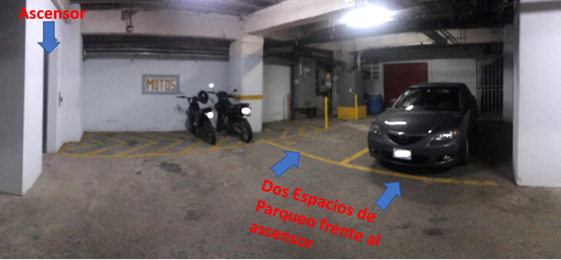 Imagen No.1 Espacio Frente al ascensor del parqueo existente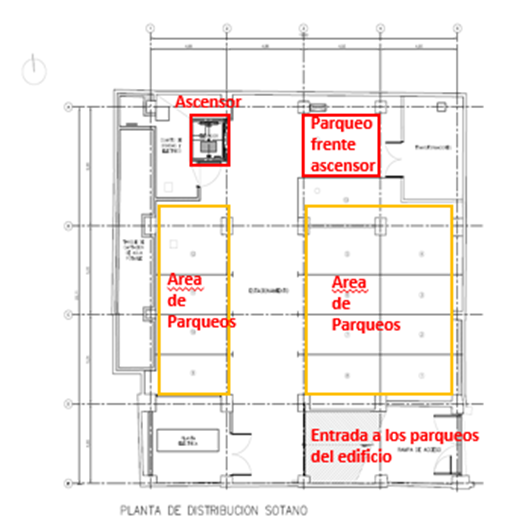 Imagen No.2 Plano del área de parqueos del edificioComo se logró ver en las imágenes existe suficiente espacio de parqueo para crear un espacio especial para persona con discapacidad ya sea en los parqueos frente al ascensor o en el área de parqueos.Para ello le remito el dictamen médico legal, el informe realizado por la Dirección Ejecutiva respecto a los espacios de personas con discapacidad y quedo a la espera de lo que corresponda.”En sus exposición, el señor Nombre 001 indica, para realizar sus funciones no requiera hacer trabajo de campo, serían pocos lugares donde tener que asistir debido a que trabaja mucho por correo electrónico y con el auxilio de la tecnología. Agrega, en su trabajo contacta mucho con personas que están en otros países por medios electrónicos. Refiere a un informe de la Dirección Ejecutiva en el que se señala hay espacios de parqueo en el edificio de Tribunales que no se han asignado a personas con discapacidad porque no han sido solicitados, están siendo ocupados por vehículos del OIJ. Aduce, el espacio de parqueo para las personas con discapacidad tiene requerimientos especiales; sin embargo, se ajustaría a cualquier espacio en tanto pueda tener acceso, preferiblemente al Anexo C, pero igual le quedaría bien con el parqueo del edificio de Tribunales.Andrea señala que la Administración lo que debe hacer es revisar el espacio y ofrecerle el parqueo conforme a sus condiciones; e inclusive indica, el teletrabajo es voluntaria así que podría tratarse de una discriminación pensar en esa opción a menos que él lo solicite expresamente. De igual forma se estaría violentando su derecho al buscarle solución en un edificio diferente donde él trabaja pues se le estarían manteniendo las barreras. Indica, son diferentes los espacios que deben conforme a la ley reservarse para las personas usuarias con discapacidad que son dos espacios cuando son pocos los parqueos y cuando son varios se trataría del 5%; y los parqueos que la Institución debe facilitar a las personas servidoras con discapacidad.En sesión 05-19, Artículo IV, se tomó el acuerdo que literalmente indica: “SE ACUERDA: Se toma nota de la gestión. Solicitar a la Dirección Ejecutiva informe acerca de los espacios reservados para las personas con discapacidad en los edificios del Primer Circuito Judicial de San José, su ubicación y a quien están asignados en este momento. Lo anterior, a fin de atender la solicitud del señor Nombre 001, quien es una persona con discapacidad, certificado por CONAPDIS. Se declara firme este acuerdo por unanimidad.” SE ACUERDA: 1° Se toma nota de las manifestaciones del señor David Vizcaíno Castro. 2° Reiterar a la Dirección Ejecutiva la solicitud de informe pedido en sesión 05-19, Artículo IV, con la indicación de que al estar acreditada la situación de discapacidad del señor Nombre 001 es preciso facilitarle un espacio de parqueo adecuado a los requerimientos legales, preferiblemente en el edificio donde labora (Anexo C). 3° Solicitar al Consejo Superior valore emitir una circular en la que se informe sobre el derecho de parqueos que tienen las personas usuarias en situación de discapacidad, así como las personas servidoras judiciales con discapacidad conforme a lo que dispone la Ley 7.600 y demás normativa vinculada, incluyendo las condiciones que deben reunir tales parqueos. Comunicar este acuerdo junto con la propuesta de circular debidamente redactada en cumplimiento de los lineamientos del Consejo Superior. 4° Se declara firme este acuerdo por unanimidad.-Se tienen por ejecutados los acuerdos.ARTICULO XIInforme de la señora Melissa Benavides sobre visita de representantes de PROIN de la UCR.-SE ACUERDA: Se toma nota.-ARTICULO XIIInforme de la señora Melissa Benavides acerca de la contratación de un curso para la capacitación de la Ley de Promoción de Autonomía Personal de las Personas con Discapacidad, aprovechando algunos recursos disponibles. La idea es contratar 3 cursos dirigidos a personas curadoras, de Judicatura y de la Defensa Pública del Poder Judicial. El total de personas a capacitar es de 60. SE ACUERDA: Se toma nota.-ARTICULO XIIIEl señor Wilbert Kidd, Subdirector Ejecutivo informa sobre la labor que se está desarrollando en las acercas de los edificios del Poder Judicial en San José, labor en la que se está cumpliendo con la normativa de personas con discapacidad e inclusive, están colaborando personas con discapacidad.SE ACUERDA: Se toma nota.-Se da por concluida la sesión al ser las 10 horas 30 minutos.-Damaris Vargas VásquezCoordinadoraSubcomisión Acceso a la Justicia de Personas con DiscapacidadINTEGRANTESASISTENTESMagistrado Jorge Olaso Alvarez, Coordinador Comisión de Acceso a la Justicia SiSra. Melissa Benavides Víquez, Coordinadora Unidad de Acceso a la JusticiaSiSra. María Felicia Zoch Badilla, representante de la Defensa PúblicaSiSra. Damaris Vargas Vásquez, Coordinadora Subcomisión Acceso a la Justicia de Pueblos IndígenasSiSr. Wilbert Kidd Alvarado, Subdirector Dirección Ejecutiva SiSra. Carmen María Escoto Fernández, representante de sociedad civilNoSra. Nelda Beatriz Rojas Jiménez, representante de la JudicaturaNoSra. Roxana Arrieta Meléndez, Directora Gestión Humana y Coordinadora Comisión Institucional de EmpleabilidadNoSra. Olga Guerrero Córdoba, Subdirectora Gestión HumanaNoSr. Francisco Azofeifa Murillo, Jefe Departamento Jurídico CONAPDISNoSra. Andrea Sanchez, CONAPDISSiSra. Mayela Pérez Delgado, representante del Ministerio Público/ Sra. Evelyn Chavarría Brenes, representante suplente del Ministerio PúblicoNoSr. Orlando Castrillo, Subdirector Tecnología de la InformaciónSiSr. Manuel Hidalgo, Director Ejecutivo de CONAMAJNoSr. Franz Vega Zúñiga, representante de Medicatura ForenseNoSr. Edgar Madrigal Ramírez, representante suplente de Medicatura ForenseNoSr. Otto Lépiz, Defensoría de los Habitantes de la RepúblicaSiSra. Yorleny Sequeira, Organismo de Investigación JudicialSi